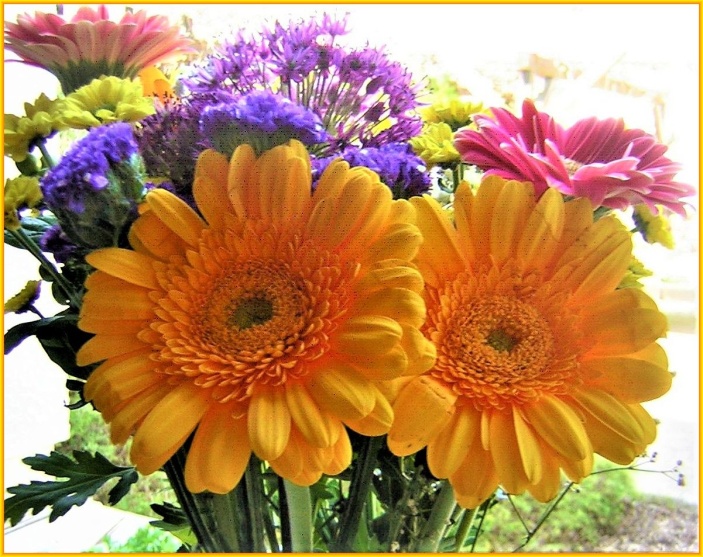 Голяма радост в небесното същество от значимо земно събитиеТеми на съобщенията: По какви причини Божият Дух не е могъл да предаде ново духовно знание на тази земя в миналото?Защо малцина са възприемчиви към днешните откровения за капка любов. Това, което този глашатай преживява в себе си след пробива на знанието за все още непознати небесни реалности.Божият Дух предупреждава хората, които искат да се върнат, да не оставят настрана прибързано и фанатично желанието си за низши желания и наклонности.Описание на пробуждането на душата в земна дреха.Небесният дух на любовта се опитва да развесели хората, които искат да се върнат, за да не затънат духовно в трудната фаза на земното последно време.
* * *Моята небесна любовна светлина се излъчва от първоначалното централно небесно слънце по многобройни небесни и извъннебесни светлинни канали към фините, но също така и към леко сгъстените или плътни галактики, техните слънчеви системи и планети, както и към намиращите се там същества с различни проявления и различни състояния на съзнанието, но също и към човешките същества и техните въплътени души, за да ги снабдява с моите енергии. В космическия момент и за вас, небесния вестител в земно облекло, чрез вашата вътрешна високовибрираща душа, която работи особено усърдно с други въплътени същества от плана за спасение в плана за спасение на небесното творение. Наистина, най-вече благодарение на вашата вътрешна душа моят Аз Съм Духът на Любовта можеше да работи така величествено във вас и чрез вас до този земен момент. Моите вечни, постоянно течащи потоци от любов от моето най-голямо пулсиращо сърце на сътворението на небесното Първоначално Централно Слънце проникнаха и обхванаха вътрешната ви душа дотолкова, че успях да внеса нови аспекти на посланието с много небесни закони в този извъннебесен, грубо материален свят на въплътените същества с много ниски вибрации, които са паднали много, много далеч от небесните правила на живота. Допреди две десетилетия те бяха непознати за вътрешните човешки същества, защото никой вестител досега не е бил в състояние да получи и възприеме в своето душевно-човешко съзнание това небесно знание на Земята, което предавам на езика на небесните картини чрез неговата високовибрираща душа, преведено на вашия национален език според значението.Вестителите от онова време не са били в състояние да усвоят този високовибрационен потенциал на небесно-духовното знание, защото човешките антагонизми в душевно-човешкото съзнание са им пречили да усвоят небесните мъдрости. Допълнителна пречка беше и това, че те се ориентираха твърде много към предаванията на други вестители, които обаче само изнасяха смесен материал от себе си и го предаваха на познати слушатели в тайни кръгове. Техните твърде човешки навици на живот също им пречеха да разберат моето оскъдно небесно знание, което им предлагах по един духовно далновиден начин. Само по този начин те щяха да могат да получат от мен нови знания, които щяха да ги доведат до по-цялостно духовно разбиране на небесните качества и правила на живота. Тогава те биха могли чрез събраното небесно знание да разберат по-добре небесната логика в своето душевно-човешко съзнание. Но повечето от бившите вестители се страхуваха от новите подробности на познанието от моя неизчерпаем източник на мъдрост, защото погрешно и подозрително вярваха, че те ще се отклонят твърде много от предишното им божествено познание, поради което приятелски настроените слушатели на техните послания ще бъдат духовно объркани и поради това ще класифицират това познание като принадлежащо на подземния свят, след което ще могат да ги отхвърлят. Ето защо те ме помолиха в сърдечна молитва да не им предавам никакво ново небесно знание и аз също спазих това, защото винаги уважавам свободата на всички същества. Последствията бяха тежки за някои вестители, защото те вече не смееха да приемат от мен нови божествени знания, които дотогава бяха неизвестни за тях и за слушателите. На земята също е имало смели и честни вестители. Преди откровението ги подготвих в малък кръг за ново небесно знание и те бяха готови да го предадат на слушателите, като говорят. Това обаче беше крахът на техния монах, защото в разгара на моето откровение за посланието те бяха обвинени от най-добрите си приятели и обвинени, че са получили знанието за посланието от източника на мрака, поради което се сбогуваха завинаги с моя език на любовта. Повечето от вестителите, които бяха в състояние да получат ново небесно знание, скоро след това отхвърлиха новото небесно знание за закона, получено от мен, а също и небесната мъдрост за чистите същества, на които я предадох за предаване. Поради тази причина до вярващото в Бога човечество не достигнаха нови знания за по-нататъшните небесни вестители и това беше тъжен факт до края на земния живот, докато преди две десетилетия (приблизително през 2000 г.) чрез този вестител не се появи нова, по-реална картина на творението с много описания на Божия Дух. Повечето вярващи в Бога хора от предишните земни времена се отвърнаха от моето небесно Слово на любовта, защото много се страхуваха от преследванията на безмилостни религиозни фанатици. Предишният им страх е оказал голямо влияние върху душата им, затова и във вашето земно време много добросърдечни вярващи в Бога хора отхвърлят моите днешни откровения за капка любов. Но също така много от тях са духовно обвързани със старото изкривено религиозно познание на различни религиозни общности или групи. Други пък бяха силно сплашени от духовниците, които заглушиха моя дух на любов, защото в проповедите и писанията си карат вярващите да вярват, че уж притежават от мен неизменната, абсолютна божествена истина и че няма какво повече да се добави към нея от мен. Това отблъсква хората с добри сърца да търсят ново божествено знание от моя небесен източник чрез вестители, защото вярват, че сега то идва чрез лъжепророци. Ако все пак попаднат на моите капки любов към основателя, защото душата им е дала импулса да ги потърсят, тогава душите фанатици на религията, които същевременно са и техни защитници, веднага им дават импулса да не се занимават с невярното знание, защото то не е в съответствие с тяхното религиозно знание. Ето защо, за съжаление, днес се сблъсквате с това, че само малцина духовно ориентирани и отворени за сърцето хора се интересуват от това, чрез напътствията на душата си, да се ориентират към новото небесно познание, за да се пречистят без фанатизъм или да облагородят слабостите на характера си, така че да могат да се върнат към небесния живот без обиколки и болезнени утежнения в извънземните царства. Това е тъжно, сърцераздирателно обстоятелство за небесните същества, които услужливо подпомагат вестителите в земния живот с моите послания, тъй като те не успяват да насочат медиумите към духовната пътека, по която мога да им предам нови познания от моето неизчерпаемо богатство на знанието за небесното изначално централно слънце, тъй като то веднага бива задържано от тяхното човешко горно и долно съзнание. Ето защо небесните същества се опитват да предадат други образи на моя дух на любовта, преведени по смисъл на вестителите по време на божественото предаване на откровението, за което те вече са информирани и могат да го приемат. Небесните същества не се отказват толкова бързо, без да притискат проповедника да му предложи ново и разбираемо божествено знание, което моят дух на любовта е подготвил за тях, при следващото предаване на посланието, за да го предаде на неговото човешко съзнание. Но още при първото приближаване новото и разширено небесно познание за моя любовен дух е възпрепятствано от защитната позиция на мозъчните клетки, които получават импулси за това от подсъзнанието си. Мозъчните клетки са постоянно свързани с голямата си подсъзнателна памет, от която човешкото свръхсъзнание черпи информация за мислене, говорене и действие за броени секунди. Например, ако подсъзнанието на даден човек е програмирано да се защитава от друго религиозно или ново духовно познание, той ще бъде подтикнат от импулси да не се ангажира с това познание. Той може да реагира агресивно, когато другите се обърнат към него по този въпрос. Това е тъжен факт в този далечен небесен свят.Ето защо в днешно време в горното човешко съзнание почти не се появява ново божествено знание. В резултат на това медиумното човешко същество не регистрира в съзнанието си нови изявления на познание от моя дух на любовта, които все още не са били известни на хората, въпреки че съм се опитал да му предам това.Наистина, след прекратяването на моите любовни послания към медиумното човешко същество, помагащите небесни същества от светлина понякога са отчаяни и се връщат към небесния планетарен живот със сълзи на очи. Поради небесните правила на живота не е възможно те произволно да изключат или заобиколят съпротивата на човешкото горно и долно съзнание, защото в противен случай това би било незаконна намеса в свободния и независим живот на човека, затова те са безпомощни пред тази отблъскваща реакция на човешкото съзнание. Можете ли вътрешните хора вече да разбират дълбоко тази реалност?Едва сега, в края на земното време, моят небесен дух на любовта успя за първи път да премине през бариерата на човешкия горен и подсъзнателен ум с ново божествено знание, защото чрез постоянното ежедневно, ежечасно и непрекъснато приемане на откровение вестителят достигна толкова висока душевна вибрация, че съпротивата на горния и подсъзнателния ум беше напълно премахната и новите детайли на небесното знание можеха да преминат свободно. В резултат на това специално събитие вътрешната му душа преживяла ликуваща буря от блаженство и от нея се издигнал радостен вик, който достигнал чак до небесното същество, толкова огромна била енергията на душевната му радост, която продължила в човешкото съзнание седмици наред, осезаема и блажена. Само духовно зряла, силно вибрираща душа може да почувства това състояние в човешкото си съзнание, но не и да го разбере напълно, защото все още не е преживяла това блажено събитие в човешкия живот. Непосредствено след радостното събитие в сърцето ми се появи голяма радост от Първоначалното централно слънце, както и от чистите небесни светлинни същества във всички небесни нива на съществуване. Те бяха толкова щастливи от това земно събитие, че веднага пожелаха на вестителя от сърце всичко най-добро за по-нататъшните записи на посланията на моя любовен дух и също така изпратиха поздравления в снимки, които моят любовен дух предава на душата капка по капка през нощта за нейна радост. Това се случва и досега на земята, особено когато е тъжна за мъчителните страдания на своя човек след операциите му. Аз, небесният дух на любовта и небесните същества за защита и контрол, съм особено доволен, че много духовно ориентирани хора са постигнали велики неща чрез помощта си за коригиране на посланието, с искрените си молитви и чрез разпространяването на небесните капки любов. Благодарение на това в душевно-човешкото съзнание на Благовестника вече могат да проникнат много небесни новости, които сега могат да бъдат схванати съвсем логично от духовно-човешка гледна точка в тяхната цялост. Но знайте, че Аз съм Духът на любовта, Благовестникът продължаваше да стои смирено и скромно на заден план въпреки великата си мисия на план за спасение и е много щастлив, че е успял да се запознае с много сърдечни хора чрез разпространението на капките любов. Чрез мен той изказва специални благодарности и на хората, които се молеха за него в трудните часове на вътрешно и външно страдание и по този начин го издигнаха енергийно.Радостта на Благовестника при всяко приемане на моето послание се предаваше и на писмените любовни капки и по-нататък на много духовно отворени и зрели читатели и слушатели, които с радост приемаха моите послания и можеха да направят първите духовни стъпки в новата духовна територия, което обаче изискваше огромно духовно преосмисляне на тяхното душевно-човешко съзнание. Едва по-късно, благодарение на духовното класифициране на детайлите на небесното познание, те успяха да разберат по-добре моите божествени далновидни обяснения в по-голяма степен в своето душевно-човешко съзнание. Духовното им мислене се разширява все повече и повече, за да се превърне в логично разбиране на небесните правила на живот, които преди това са били непознати за тях и които ги водят все по-близо до сърдечния начин на живот на небесните същества от светлина. В резултат на това те успяха да придобият духовна представа и да разберат по-добре праведния, съкровен начин на живот на чистите същества от светлина без лично представителство и издигане. Това толкова зарадва някои читатели и слушатели на небесните капки любов, че те започнаха с радост да водят друг начин на живот по небесните основни правила и нежни качества на съществуване, които вече им бяха известни, подтикнати от импулсите на душата си. Но някои добродушни хора, за съжаление, след кратък период на готовност да живеят според тях, се отказаха, защото правилно осъзнаваха, че предишният им начин на живот все още е твърде далеч от небесните правила, и усещаха какво им предстои, ако искат да се доближат до вечния си небесен дом от светлина в този живот чрез съзнателна положителна промяна на природата. Преди да се сблъскат с любовните капки, те все още са били много светски настроени, защото с удоволствие са се отдавали на някои любими занимания. Това бяха светски удоволствия на шумни места или те обичаха да присъстват там, където другите им се възхищаваха заради светските им способности. По този начин те са приели за съхранение много противоположни вибрации в душевно-човешкото съзнание, които са ги отвели встрани от небесния живот. Някои не разбраха правилно призива ми да включат небесните правила на живота в ежедневието си и да ги прилагат на практика, защото погрешно смятаха, че искам да ги видя положително променени за една нощ. Това е било голяма духовна заблуда за някои боголюбиви хора, поради което те са правили голямата грешка да се умъртвяват или да живеят самотно като отшелници, за да могат правилно да прилагат натрупаното небесно знание и скоро да постигнат просветление. Предупредих духовно ориентираните, желаещи хора чрез вестителя да не се отказват фанатично от светските, заветни нисковибрационни желания и наклонности преждевременно, ако все още са силно повлияни от тях и все още изпитват силно привличане към тях. Обясних им, че трябва да погледнат на зависимостите си от по-висока перспектива и да се запитат защо са толкова привлечени от тях, и ги посъветвах да потърсят истинския мотив или причина, а когато я открият, да я анализират. Накарах ги да разберат с примера си, че желанието им да изживеят своите наклонности и пориви става все по-слабо, когато съзнателно почувстват отвътре и разберат, че те вече не им дават много. Тогава те са толкова напреднали в духовно и физическо отношение, че вече не изпитват особено щастие, ентусиазъм или удовлетворение от изпълнението на желанията си. Тогава е моментът да се откажат напълно от тези наклонности и влечения. Само по един естествен и в никакъв случай прибързан начин, например чрез фанатично умъртвяване, те могат да се освободят от зависимостта на своите влечения и наклонности и да се отправят в търсене на духовен заместител, който да изпълва със смисъл. С моята божествена вътрешна помощ те ще намерят това и в този далечен небесен свят. Когато вътрешната душа се събуди за духовен живот отново в земния живот на човека, тя се опитва да насочи своето човешко същество чрез импулси, така че то да събуди в себе си интерес да наблюдава природата по-интензивно и да ѝ се наслаждава, което го кара да гледа красиви природни филми и списания с описания на природата. В един момент в него се разпалва голям интерес към свръхестествени събития и такива доклади, които информират за материалния космос и наблюдаването на извънземни летящи обекти и техните същества. Тогава тази информация го радва и привлича магнетично. Това не само укрепва сърдечната му връзка с растенията, но и интереса му към желанието да разбере по-пълно смисъла на земния си живот, както и да научи повече за вътрешната си душа. Такъв духовно пробуден човек забелязва в душата си, че външната тишина го привлича все повече и повече към природата, защото там той усеща отвътре, че може да се концентрира по-добре и да мисли по-дълбоко. Чрез наблюденията на природата и сърдечната връзка с нея светлинните частици на душата постепенно се пречистват, освобождавайки все повече и повече за разбиране погребаното еволюционно знание за небесната природа. Това е неописуемо радостен момент за душата в нощната фаза на човешкия дълбок сън, която след това радостно ми благодари от душевното си сърце и най-много би искала да прегърне от радост небесните асистиращи светлинни същества. Но това все още не е възможно за нея, защото тя все още има небесни бремена, които не й позволяват да получи привличане към чистите същества на светлината, въпреки че тя с удоволствие би го направила.Тогава моят дух на любовта може все повече да просвещава духовно пробудената душа в човешка дреха за небесното знание чрез послания с картини и чрез разширяване на съзнанието си тя получава нови впечатления за небесния живот на чистите същества. Това е моментът, в който през деня тя се опитва да насочи човешкото същество все повече и повече в посоката на своето проявено небесно знание. Това могат да бъдат духовни статии в списания или книги, които небесните същества от светлина й препоръчват за по-нататъшното духовно съзряване на нейното човешко същество и за постепенното преосмисляне на небесната посока на живота. Ако въплътената душа успее да направи това със своето човешко същество, тя е много щастлива от това през нощта и когато се събуди сутринта, предава тази радост на човешкото същество; това са радостни чувства, които духовно ориентираното човешко същество след това предава на мен, универсалния дух на любовта, в сутрешната молитва на сърцето. Тази вътрешна радост съпътства човека през целия ден, въпреки че той не знае точно за какво всъщност се е радвала душата му през нощта и какво му е предала в чувствата си. Но в един момент истинската причина се промъква в човешкото съзнание и той разбира за какво душата му е била много щастлива. Който върви праволинейно, без фанатизъм, по вътрешния небесен път назад, преживява по-често такива радостни реакции на душата си след пробуждането. Особено радостно е, когато човекът вечер си постави за цел, от вътрешно убеждение, да не извърши неприятен навик на следващия ден и действително е успял да го постигне чрез контрола на мисълта си и собствената си последователност, да не се върне към него. Успявали ли сте вие, вътрешните хора, да възприемете такова радостно преживяване на вътрешната си душа след успешно преодоляване на неприятна черта на характера? Ако е така, тогава Аз се радвам с теб в твоето душевно-човешко съзнание, защото Аз също обитавам в теб с небесната същност на Моето безлично любовно съзнание. Това беше едно образно пътуване на моя небесен дух на любовта в няколко области на живота, което трябва да насърчи човек, който иска да се върне у дома, да не се спира духовно по небесния си път обратно или да не се отказва от неуспешните опити да остави след себе си непривлекателна черта. Моят дух на любовта би искал да ви насърчи в много трудната фаза на края на земния живот да продължите да усъвършенствате своето съществуване, защото сега всеки земен миг е особено ценен за вас. Моля ви, поемете това върху себе си и останете в пашкула от светлина на моята любов чрез многократния си ежедневен диалог с мен. Тогава няма да възприемате по такъв плашещ начин нарастването на външните бури, катастрофи и епидемии, както и по-силните отрицателни радиационни натоварвания от техническите постижения на хората от света, и няма да ги възприемате като психологическо и физическо бреме. Толкова много ви желая това, вие, верни възлюбени странници в небесната светлина. 